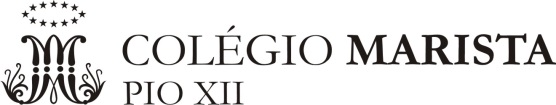 Exame Final - Plano de Estudos Componente Curricular: ArteProfessor (a):Adriana KernTurmas:9ºano EFConteúdos Conteúdos Obras de arte.Movimentos artísticos.Interpretação de música.Trabalho prático, sendo necessário a utilização de folha A3, tesoura, cola, régua, papéis coloridos, lápis de cor e canetinhas.CompetênciasApropriar-se dos códigos das linguagens da Arte, seus elementos estruturais relativos à construção e execução das produções artísticas, em seus aspectos formais e simbólicos. HabilidadesAnalisar a música como crítica social e revolucionária.Explorar e aplicar técnicas de desenho e colagem em releitura.Obras de arte.Movimentos artísticos.Interpretação de música.Trabalho prático, sendo necessário a utilização de folha A3, tesoura, cola, régua, papéis coloridos, lápis de cor e canetinhas.CompetênciasApropriar-se dos códigos das linguagens da Arte, seus elementos estruturais relativos à construção e execução das produções artísticas, em seus aspectos formais e simbólicos. HabilidadesAnalisar a música como crítica social e revolucionária.Explorar e aplicar técnicas de desenho e colagem em releitura.